Interfraternity Council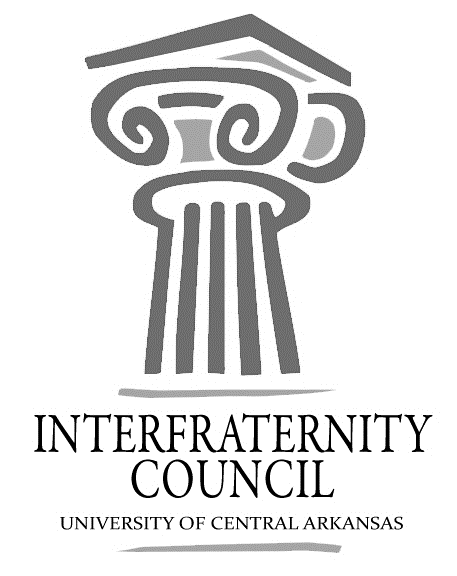 General MeetingUniversity of Central Arkansas Action ItemsWhat needs to be turned in by delegates, completed by exec board members, etcAction ItemsWhat should have been turned in by delegates, completed by exec board members, etcDecisions MadeWhat concrete decisions were made at this meeting?Upcoming DatesWhat important events and deadlines should you be looking out for?Commence Meeting:Delegate Roll CallGuest speakersExecutive DiscussionVP of Development – Nathan ParkerVP of Recruitment – Position filledCongrats to Collin Condit on being selected	VP of Judicial Affairs – Seth HunterPi Kappa Alpha, Alpha Sigma phi, Sig Nu, Phi Lambda Chi, Phi Sigma Kappa Look for an email from SethVP of Communications – Reid McKenziePresident – Corbin BlockPresidents Roundtable, March 10th, SC 214Walk a mile walker registration Advisors’ ReportOld BusinessNew BusinessChapter ReportsAlpha Sigma Phi – No ReportBeta Upsilon Chi – No ReportKappa Sigma Dad’s dayPhi Gamma Delta – No ReportPhi Lambda Chi –No ReportPhi Sigma Kappa – No ReportPi Kappa Alpha Fresh Pikes of Bel Air, February 26th 10-2Sigma Nu – No ReportSigma Phi EpsilonHappy Hour, 4-6; Sigma Tau Gamma – No ReportEnd Meeting: Interfraternity Council Contact InformationPresident Corbin BlockCblock0@gmail.comVP CommunicationsReid McKenziedmckenzie1@cub.uca.eduVP Judicial AffairsSeth HunterSethhunter95@yahoo.comVP RecruitmentVacantEmail DustinVP Development Nathan Parkernparker3@cub.uca.edu